Huw Taylor Prize
(Closing Date 17 April, 2019)No late submissions will be accepted.Contact: Nicholas Ashbolt at ashbolt@ualberta.ca BackgroundThe Health-Related Water Microbiology (HRWM) Specialist Group of the International Water Association (IWA) will honor Huw Taylor by establishing a continuing award to be presented in his name every two years to a deserving investigator. It is the HRWM Board’s unanimous decision to establish this prize and award Professor Huw Taylor with the first prize in recognition of his exceptional contribution to the Health-Related Water Microbiology science field and to the HRWM Specialist Group.His outstanding research has been instrumental to the development of Microbial Source Tracking as scientific method and later application tool to identify contamination sources, both in developed and developing settings, from mapping contamination sources in river and marine systems in the UK and Europe, to mapping and managing disease transmission in Indian megacities. His research is providing water and sanitation solutions in Haïti, West Africa, Brazil, Malawi, Kenya, Nepal and India. He assisted the NGO Médecins Sans Frontières in Haïti during the cholera outbreak that followed the 2010 earthquake to design a safe treatment system for cholera hospital wastewaters. He coordinated an international WHO expert team to advise on the sanitation response in the Ebola outbreak in West Africa in 2014-2016. He is developing novel-low cost approaches to disinfecting human waste in emergency settings and microbial source tracking methods.The second Prize will be announced during the HRWM biennial meeting in Vienna, Austria in 2019.  Details (see below) pertaining to the prize will be described to the HRWM membership in the HRWM newsletter.Objectiveto assist and encourage using outstanding research in the field of health-related water microbiology that is applied to provide water and/or sanitation solutions in emergency and/or developing settings.CriteriaNominees may be students and researchers that have produced outstanding research in the field of HRWM to provide water and/or sanitation solutions in emergency and/or developing settings.  Nominees have conducted research in the abovementioned settings and the research has led to (or is leading to) tangible solutions in water and/or sanitation to improve the health of the population in this setting.Nominees should generally have published their research in peer-reviewed journals.Nominees must be members in good standing of the IWA-HRWM Specialist Group.Nominating ProcessCandidates may be nominated by IWA-HRWM members, their institution of higher learning, or other organization involved in the HRWM field.Nominations must include the name, address, age, educational background, relevant employment history, and HRWM experience of the nominee. Nominations must include a narrative summary, not to exceed two typed pages, supporting the qualifications of the nominee and the basis for the nomination.The HRWM Huw Taylor Prize selection committee must receive nominations not later than six months prior to the next scheduled HRWM biennial meeting.Selection ProcessA standing committee to be known as the Huw Taylor Prize Committee will review nominations for the award.The Huw Taylor Prize Committee will consist of HRWM members recommended by the existing nominations/recruitment committee and appointed by the HRWM chair.The Huw Taylor Prize Committee will consist of at least three members, at least one of which will be an HRWM board member or officer.Huw Taylor Prize Committee members will serve four year terms and one member will be replaced every two years.The Huw Taylor Prize Committee will be the final authority in the selection of the awardee.The Huw Taylor Prize Committee will complete its review and make a selection known to the HRWM Board not later than 5 months prior to the next HRWM biennial meeting.A successful candidate will be notified of the award by the HRWM Chair not later than 5 months prior to the next HRWM biennial meeting. Nature of PrizeThe award will consist of a prize statue, a framed certificate identifying the recipient, and a stipend for registration costs associated with the IWA-HRWM Specialist Group meeting scheduled for the year of award. Huw Taylor Prize recipients are expected to give a presentation on their work during the meeting for which they receive the award.Prize juryProf. Nicholas Ashbolot (Chair), CanadaDr. Celia Barardi (Secretary), BrazilDr. James Ebdon, UKProf. Gertjan Medema, NetherlandsDeadlinesApplication Deadline: 17 April, 2019
Award Notification: 10 May, 2019Applications should include the following:Completed Nomination FormAt least one letter of support, giving the basis for nomination and supporting the qualifications on research on which the nomination is based (free format).Curriculum vitae of the nominee (free format).Applications should be submitted to the Chair of the Award Committee via email (ashbolt@ualberta.ca) by 17 April, 2019.Nominee FormFull Name of Applicant: ___________________________________________Title/Profession:________________  Institution/Affiliation___________________________ Date of Birth:   _________________   Citizenship:_______________________________________________________________________Postal Address :____________________________________________________________________Phone: ______________________________________    Email:_______________________________________Nominator InformationFull Name of Nominator: ___________________________________________Title/Profession: ________________   Institution/Affiliation: ___________________Postal Address: __________________________________________________________________Phone: ___________________________   Email: ______________________________________I testify that this nominee fulfils the requirements for this award and that all required documents have been supplied to the nominations committee. Signature: 			Printed Name:  			 Date:  Curriculum VitaeEnclose a current CV for the candidate.Letter(s) of SupportEnclose at least one letter in support of the nomination, testifying the contributions of the candidate to the Health-Related Water Microbiology field and work in developing countries if applicable.Applications should be submitted to the Chair of the Prize Jury via email (ashbolt@ualberta.ca) by 17 April, 2019. 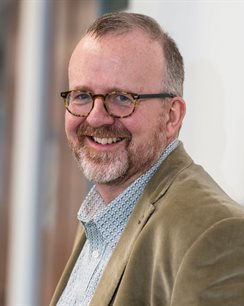 